Generalizing and Representing PatternsGeneralizing and Representing PatternsGeneralizing and Representing PatternsGeneralizing and Representing PatternsIdentifies how a pattern repeats, increases, or decreases and describes pattern rule.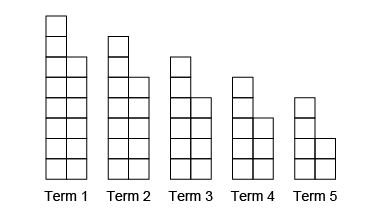 “This is a decreasing pattern. The pattern rule is: Start with 14 red tiles and take away 2 tiles each time.”Represents patterns using tables or charts and describes the pattern rule.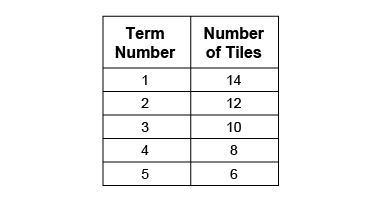 “The table shows the number of tiles decreases by 2 each time.”Represents patterns using graphs and describes the pattern rule.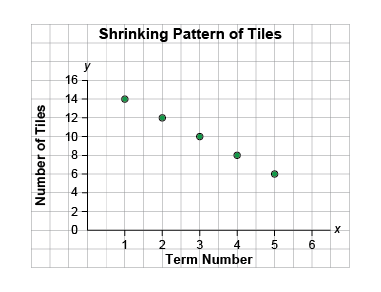 “By looking at the graph, I see that the number of tiles starts at 14 and decreases by 2 with each term.”Represents patterns symbolically and writes the pattern rule.18, 17, 15, 12, 8, …“Pattern rule: Start at 18 and take away 1. Increase the number taken away by 1 each time.”Observations/DocumentationObservations/DocumentationObservations/DocumentationObservations/DocumentationGeneralizing and Representing Patterns (con’t)Generalizing and Representing Patterns (con’t)Generalizing and Representing Patterns (con’t)Generalizing and Representing Patterns (con’t)Extends patterns using repeated addition/subtraction, multiplication, and division.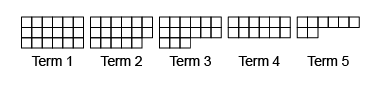 18, 17, 15, 12, 8, …“The next term would have 8 – 5 = 3 squares. It would be the last term because I cannot take 6 away from 3. Decreasing patterns end but repeating and increasing 
patterns don’t.”Creates patterns and explains the pattern rule.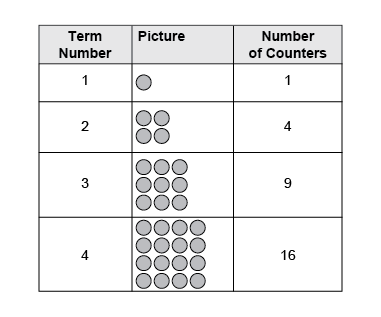 “I created an increasing pattern with the pattern rule: Start at 1. Multiply the term number by itself.”Uses patterns to solve problems.How many counters are 
in Term 8?“64 counters; I used the rule and multiplied the term number by itself: 8 × 8 = 64.”Fluently identifies, creates, and extends various patterns to solve real-life problems.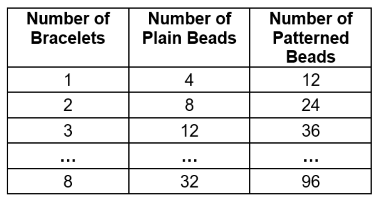 Naomi beaded bracelets using 4 plain and 12 patterned beads.“Plain beads: Multiply the number of bracelets by 4: 4n
Patterned beads: Multiply the number of bracelets by 8: 8b.”Observations/DocumentationObservations/DocumentationObservations/DocumentationObservations/DocumentationExtending Patterns to Solve ProblemsExtending Patterns to Solve ProblemsExtending Patterns to Solve ProblemsExtending Patterns to Solve ProblemsDetermines the pattern rule. 100, 97, 91, 86, 70, 55, 37, 16“The pattern rule is: Start at 100 and subtract 3. Increase the number subtracted by 3 each time.”Uses pattern rule to determine missing values.How would you determine the missing value for week 5?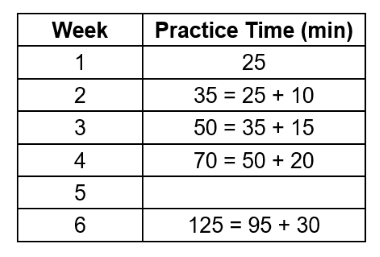 “The pattern rule is: Start at 25 and add 10. Then increase the amount added by 5 each time. 
Week 5 is 70 + 25 = 95.”Extends patterns using mathematical expressions.3, 8, 13, 18, 23, 28“I can use the expression5n – 2 to extend the pattern, where n represents the term number.  
The seventh term would be 
5 × 7 - 2 = 33.”Flexibly describes and solves problems using mathematical expressions and properties.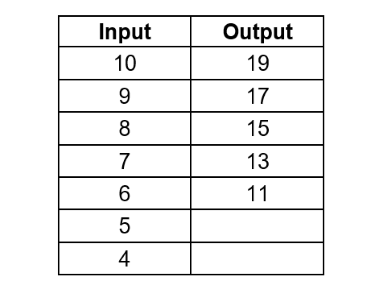 “To determine the output number, multiply the input number by 2 and subtract 1. I would use the expression 2n-1, where n is the term number, to find the missing values: 
2 × 5 - 1 = 9 , 2 × 4 - 1 = 7.”Observations/DocumentationObservations/DocumentationObservations/DocumentationObservations/Documentation